PENNSYLVANIA PUBLIC UTILITY COMMISSIONHarrisburg, PA  17105-3265Mario Urlini						:							:	v.						:			C-2014-2458557							:Peoples Natural Gas Company, LLC.			:FINAL ORDER		In accordance wit te provisions of Section 332() of te Public Utility Code, 66  C.S. §332(h), the decision of Administrative Law Judge Susan D. Colwell dated August 18, 2015, has become final without further Commission action; THEREFORE,IT IS ORDERED:1.	That the formal Complaint filed by Mario Urlini against the Peoples Natural Gas Company, LLC, at docket no. C-2014-2458557 is dismissed.2.	That the Secretary mark this docket closed. 							BY THE COMMISSION,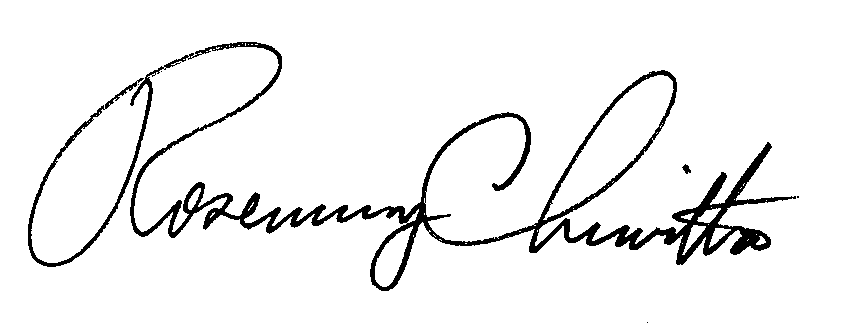 							Rosemary Chiavetta							Secretary(SEAL)ORDER ENTERED: October 15, 2015